ATZINUMS Nr. 22/10-3.9/72par atbilstību ugunsdrošības prasībāmAtzinums iesniegšanai derīgs sešus mēnešus.Atzinumu var apstrīdēt viena mēneša laikā no tā spēkā stāšanās dienas augstākstāvošai amatpersonai:Atzinumu saņēmu:20____. gada ___. ___________DOKUMENTS PARAKSTĪTS AR DROŠU ELEKTRONISKO PARAKSTU UN SATURLAIKA ZĪMOGU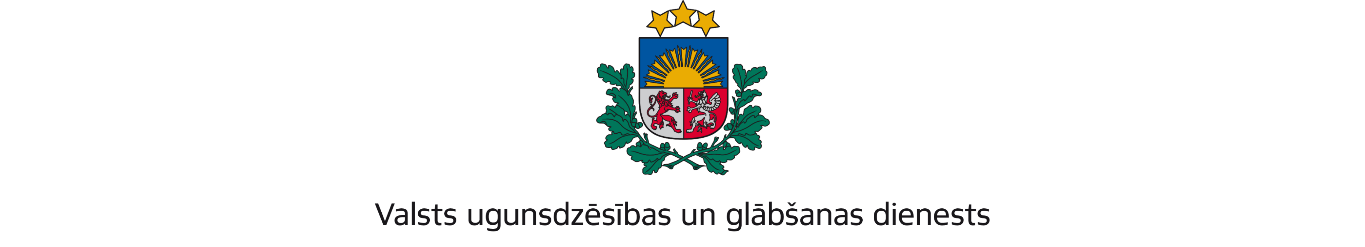 VIDZEMES REĢIONA PĀRVALDETērbatas iela 9, Valmiera, Valmieras novads, LV-4201; tālr.: 64233468; e-pasts: vidzeme@vugd.gov.lv; www.vugd.gov.lvAlūksneRīgas Riteņbraukšanas skola(izdošanas vieta)(juridiskās personas nosaukums vai fiziskās personas vārds, uzvārds)31.05.2023.Reģistrācijas Nr. 90011631359(datums)(juridiskās personas reģistrācijas numurs vai fiziskās personās kods)Grīvas iela 28, Rīga, LV-1055(juridiskās vai fiziskās personas adrese)1.Apsekots: Atpūtas bāzes “Slīpi”, viesu māja un kempinga mājiņa.(apsekoto būvju, ēku vai telpu nosaukums)2.Adrese: “Slīpi”, Smiltenes novads, LV-4729.3.Īpašnieks (valdītājs): SIA “LKL NAMI”,(juridiskās personas nosaukums vai fiziskās personas vārds, uzvārds)reģistrācijas Nr. 44103084498, “Buliņi”, Smiltenes novads, LV-4729.(juridiskās personas reģistrācijas numurs vai fiziskās personas kods; adrese)4.Iesniegtie dokumenti: Nometnes vadītājas Svetlanas Dāles (apliecības Nr. 116-01129)iesniegums Valsts ugunsdzēsības un glābšanas dienesta Vidzemes reģionapārvaldē reģistrēts 2023. gada 10. maijā ar Nr. 22/10-1.4/266.5.Apsekoto būvju, ēku vai telpu raksturojums: U2 ugunsnoturības pakāpe, atpūtas bāzesviesu māja un kempinga mājiņa ir nodrošinātas ar ugunsdzēsības aparātiem un aprīkotas ar automātisko ugunsgrēka  atklāšanas un trauksmes signalizācijas sistēmu.Evakuācijas ceļi brīvi un izejas durvis viegli atveramas no telpu iekšpuses. Koplietošanas telpās un telpās, kur paredzēta nakšņošana, izvietoti evakuācijas plāni.6.Pārbaudes laikā konstatētie ugunsdrošības prasību pārkāpumi: netika konstatēti7.Slēdziens: atbilst ugunsdrošības prasībām8.Atzinums izdots saskaņā ar: Latvijas Republikas Ministru kabineta 2009. gada 1.septembra noteikumu Nr.981 „Bērnu nometņu organizēšanas un darbības kārtība”8.5.apakšpunkta prasībām.(normatīvais akts un punkts saskaņā ar kuru izdots atzinums)9.Atzinumu paredzēts iesniegt: Valsts izglītības satura centram.(iestādes vai institūcijas nosaukums, kur paredzēts iesniegt atzinumu)Valsts ugunsdzēsības un glābšanas dienesta Vidzemes reģiona pārvaldes priekšniekam, Tērbatas ielā 9, Valmierā, Valmieras novads, LV-4201.(amatpersonas amats un adrese)Valsts ugunsdzēsības un glābšana dienesta Vidzemes reģiona pārvaldes Ugunsdrošības uzraudzības un civilās aizsardzības nodaļas inspektorsGenādijs Vihrovs(amatpersonas amats)(paraksts)(v. uzvārds)Nosūtīts uz e-pastu: zveda@inbox.lv ( 31.05.2023)(juridiskās personas pārstāvja amats, vārds, uzvārds vai fiziskās personas vārds, uzvārds; vai atzīme par nosūtīšanu)(paraksts)